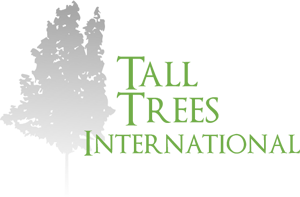 Press ReleaseContact: Greg Weaver
Tel: 415-555-6182
Cell Phone: 415-555-8801
Email: Maurice.Charlesbois@TTInternational.orgDate: February 14, 2013
PRESIDENT OF GLOBAL NONPROFIT TO RETIRE IN APRILLenoir Wallace, the president of Tall Trees International (TTI), announced yesterday that she will be retiring in April. She began as a researcher and in the matter of a few years, worked her way up to serve as president. After 19 years of service, her contributions to dendrology have been immeasurable. Mrs. Wallace has been with TTI since its early days as a resource for local arboretums. From overseeing mulch donations, organizing local and international tree planting projects, and educating the global community, Mrs. Wallace has been pivotal in the growth and success of TTI and the worldwide health of trees. Her family and staff wish to recognize her many years of dedicated service by hosting a farewell dinner at the San Francisco Radix Gardens. There will be upwards of 150 guests.The event will take place on March 29, 2013 from 6:30 – 9:00 pm. Maurice will be planning the event and highlights will include:The San Francisco Quintessential QuartetVegan catering by A Moss MustA performance by the Moment of Melody Children’s Choir